АДМИНИСТРАЦИЯКРАСНОКАМСКОГО МУНИЦИПАЛЬНОГО РАЙОНАПЕРМСКОГО КРАЯПОСТАНОВЛЕНИЕ   26.07.2013                                                                                                №1203                                                          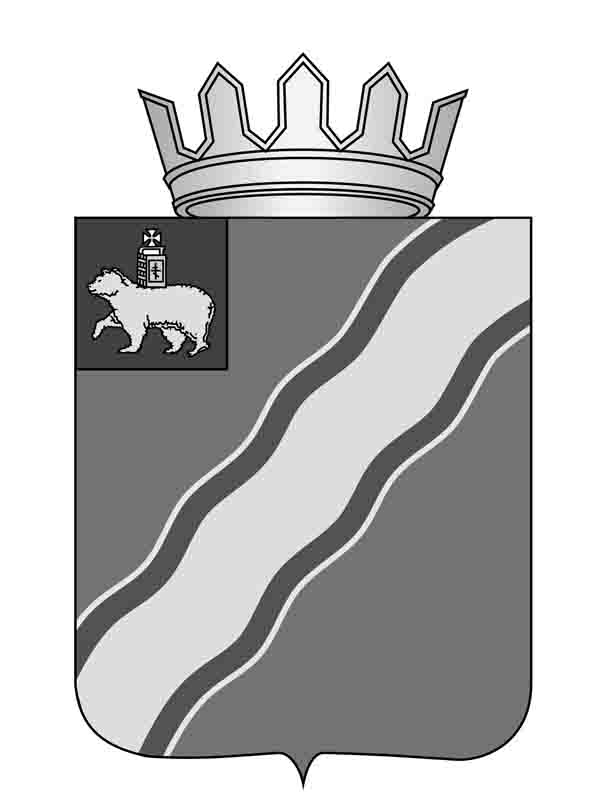 О внесении изменений в приложение «Перечень муниципальных услуг, предоставляемых отраслевыми (функциональными) органами администрации Краснокамского муниципального района», утвержденное постановлением администрации Краснокамского муниципального района от 21.05.2012 № 493 «Об утверждении перечня муниципальных услуг, предоставляемых отраслевыми (функциональными) органами администрации Краснокамского муниципального района» В соответствии с Федеральным законом от 27 июня 2010г. № 210-ФЗ «Об организации предоставления государственных и муниципальных услуг», Постановлением администрации Краснокамского муниципального района  от 07 декабря 2011г. № 1293 «Об утверждении порядка формирования и ведения перечня муниципальных услуг, предоставляемых отраслевыми (функциональными) органами администрации Краснокамского муниципального района» в целях повышения эффективности и качества деятельности администрации Краснокамского муниципального района, муниципальных учреждений администрация Краснокамского муниципального районаПОСТАНОВЛЯЕТ:Перечень муниципальных услуг, предоставляемых отраслевыми (функциональными) органами администрации Краснокамского муниципального района, утвержденный постановлением администрации Краснокамского муниципального района от 21мая 2012г. № 493 «Об утверждении перечня муниципальных услуг, предоставляемых отраслевыми (функциональными) органами администрации Краснокамского муниципального района» изложить в новой редакции согласно приложению к настоящему постановлению.Постановление подлежит опубликованию в специальном выпуске "Официальные материалы органов местного самоуправления Краснокамского муниципального района"   газеты "Краснокамская звезда", на официальном сайте администрации Краснокамского муцниципального района http://krasnokamskiy.com., а также в информационно-телекоммуникационной сети «Интернет» на едином портале государственных и муниципальных услуг.Контроль за исполнением постановления оставляю за собой.И.о. главы Краснокамскогомуниципального района -главы администрации Краснокамскогомуниципального района                                                              В.Ю.КапитоновА.В.Максимчук 4-26-11   УТВЕРЖДЕНпостановлением администрацииКраснокамского муниципального района                                                                                                                                                                  от 26.07.2013 №1203Муниципальные услуги, предоставляемые отраслевыми (функциональными) органами администрации Краснокамского муниципального района1. Муниципальные услуги, предоставляемые отраслевыми (функциональными) органами администрации Краснокамского муниципального района                                                                                        1. Муниципальные услуги, предоставляемые отраслевыми (функциональными) органами администрации Краснокамского муниципального района                                                                                        1. Муниципальные услуги, предоставляемые отраслевыми (функциональными) органами администрации Краснокамского муниципального района                                                                                        1. Муниципальные услуги, предоставляемые отраслевыми (функциональными) органами администрации Краснокамского муниципального района                                                                                        1. Муниципальные услуги, предоставляемые отраслевыми (функциональными) органами администрации Краснокамского муниципального района                                                                                        1. Муниципальные услуги, предоставляемые отраслевыми (функциональными) органами администрации Краснокамского муниципального района                                                                                        1. Муниципальные услуги, предоставляемые отраслевыми (функциональными) органами администрации Краснокамского муниципального района                                                                                        1. Муниципальные услуги, предоставляемые отраслевыми (функциональными) органами администрации Краснокамского муниципального района                                                                                        1. Муниципальные услуги, предоставляемые отраслевыми (функциональными) органами администрации Краснокамского муниципального района                                                                                        1. Муниципальные услуги, предоставляемые отраслевыми (функциональными) органами администрации Краснокамского муниципального района                                                                                         N 
п/пНаименование 
муниципальной
   услуги         Орган,    
предоставляющий
 муниципальную 
     услугу         Орган,    
предоставляющий
 муниципальную 
     услугу      Категории  
потребителей 
муниципальной
   услуги       Единицы   
  измерения  
 показателей 
   объема    
  (состава)  
муниципальной
   услуги       Источник   
финансирования
муниципальной 
    услуги      Основные   
 требования  
 к качеству  
муниципальной
   услуги     Нормативно-  
   правовое   
  основание   
предоставления
    услуги    Предоставление муниципальной    услуги    
в электронном 
     виде     12334567891. Образование1. Образование1. Образование1. Образование1. Образование1. Образование1. Образование1. Образование1. Образование1. Образование1.1Постановка на учет детей для зачисления в учреждения, реализующие основную общеобразовательную программу дошкольного образования, выдача направления (путевки) и зачисление детей в указанные учрежденияПостановка на учет детей для зачисления в учреждения, реализующие основную общеобразовательную программу дошкольного образования, выдача направления (путевки) и зачисление детей в указанные учрежденияУправление системой образования администрации Краснокамского муниципального районаЗаконный представитель несовершенолетнего в возрасте от 2 мес. до 7 лет, проживающий на территории Краснокамского муниципального районаКоличество детей, поставленных на учетБюджет Краснокамского муниципального районаВысокая удовлетворенность качеством предоставления муниципальной услугиПостановление администрации Краснокамского муниципального района от 10.08.2012 № 1242 «Об утверждении административного регламента Управления системой образования администрации Краснокамского муниципального района по предоставлению муниципальной услуги «Постановка на учет детей для зачисления в учреждения, реализующие основную общеобразовательную программу дошкольного образования, выдача направления (путевки) и зачисление детей в указанные учреждения»-1.2Выдача разрешений на прием детей, не достигших возраста шести лет шести месяцев для зачисления (прием) в общеобразовательные учреждения, реализующие программы начального общего образованияВыдача разрешений на прием детей, не достигших возраста шести лет шести месяцев для зачисления (прием) в общеобразовательные учреждения, реализующие программы начального общего образованияУправление системой образования администрации Краснокамского муниципального районаЗаконные представители детей, не достигших к 1 сентября учебного года возраста шести лет шести месяцевКоличество детей, зачисленных в общеобразовательные учреждения, реализующие программы начального общего образованияБюджет Краснокамского муниципального районаВысокая удовлетворенность качеством предоставления муниципальной услугиПостановление администрации Краснокамского муниципального района от 22.08.2012 № 1350 «Об утверждении административного регламента Управления системой образования администрации Краснокамского муниципального района по предоставлению муниципальной услуги «Выдача разрешений на прием детей, не достигших возраста шести лет шести месяцев для зачисления (приема) в общеобразовательные учреждения, реализующие программы начального общего образования»-1.3.Организация отдыха детей в каникулярное времяОрганизация отдыха детей в каникулярное времяУправление системой образования администрации Краснокамского муниципального районаЗаконные представители несовершеннолетних детейКоличество мест в лагерях с дневным пребыванием при образовательных учрежденияхБюджет Краснокамского муниципального районаВысокая удовлетворенность качеством предоставления муниципальной услугиПостановление администрации Краснокамского муниципального района от 25.06.2012 № 998 «Об утверждении административного регламента Управления системой образования администрации Краснокамского муниципального района по предоставлению муниципальной услуги «Организация отдыха детей в каникулярное время»-1.4.Назначение и выплата пособия семьям, имеющим детей в возрасте от 1,5 до 5 лет, не посещающих дошкольные образовательные учрежденияНазначение и выплата пособия семьям, имеющим детей в возрасте от 1,5 до 5 лет, не посещающих дошкольные образовательные учрежденияУправление системой образования администрации Краснокамского муниципального районаЗаконные представители, имеющие детей в возрасте от 1,5 до 5 лет, не посещающие дошкольные образовательные учрежденияКоличество семей, которым осуществляется выплата пособияБюджет Краснокамского муниципального районаВысокая удовлетворенность качеством предоставления муниципальной услугиПостановление администрации Краснокамского муниципального района от 12.09.2012 № 1440 «Об утверждении административного регламента Управления системой образования администрации Краснокамского муниципального района по предоставлению муниципальной услуги «Назначение и выплата пособия семьям, имеющим детей в возрасте от 1,5 до 5 лет, не посещающих дошкольные образовательные учреждения»-2. Жилищно- коммунальное хозяйство2. Жилищно- коммунальное хозяйство2. Жилищно- коммунальное хозяйство2. Жилищно- коммунальное хозяйство2. Жилищно- коммунальное хозяйство2. Жилищно- коммунальное хозяйство2. Жилищно- коммунальное хозяйство2. Жилищно- коммунальное хозяйство2. Жилищно- коммунальное хозяйство2. Жилищно- коммунальное хозяйство2.1.Выдача жилищного сертификата на предоставление субсидии на приобретение (строительство) жилого помещения ветеранам, инвалидам и семьям, имеющих детей-инвалидов, нуждающихся в улучшении жилищных условийВыдача жилищного сертификата на предоставление субсидии на приобретение (строительство) жилого помещения ветеранам, инвалидам и семьям, имеющих детей-инвалидов, нуждающихся в улучшении жилищных условийОтдел по реализации государственных, краевых и муниципальных программ администрации Краснокамского муниципального районаНуждающиеся в улучшении жилищных условийКоличество выданных жилищных сертификатов на предоставление субсидии на приобретение (строительство) жилого помещенияБюджет Краснокамского муниципального районаВысокая удовлетворенность качеством предоставления муниципальной услугиПостановление администрации Краснокамского муниципального района от 25.06.2012 № 945 «Об утверждении административного регламента отдела по реализации государственных, краевых и муниципальных программ администрации Краснокамского муниципального района по предоставлению муниципальной услуги «Выдача жилищного сертификата на предоставление субсидии на приобретение (строительство) жилого помещения ветеранам, инвалидам и семьям, имеющих детей-инвалидов, нуждающихся в улучшении жилищных условий»-2.2.Выдача краевых жилищных сертификатов на приобретение (строительство) жилого помещения реабилитированным лицам, имеющим инвалидность или являющимися пенсионерамиВыдача краевых жилищных сертификатов на приобретение (строительство) жилого помещения реабилитированным лицам, имеющим инвалидность или являющимися пенсионерамиОтдел по реализации государственных, краевых и муниципальных программ администрации Краснокамского муниципального районаРеабилитированные лица, имеющие инвалидность или являющиеся пенсионерами, состоящие на учете в качестве нуждающихся в жилых помещенияхКоличество выданных жилищных сертификатов на предоставление субсидии на приобретение (строительство) жилого помещенияБюджет Краснокамского муниципального районаВысокая удовлетворенность качеством предоставления муниципальной услугиПостановление администрации Краснокамского муниципального района от 25.06.2012 № 944 «Об утверждении административного регламента отдела по реализации государственных, краевых и муниципальных программ администрации Краснокамского муниципального района по предоставлению муниципальной услуги «Выдача краевых жилищных сертификатов на приобретение (строительство) жилого помещения реабилитированным лицам, имеющим инвалидность или являющимися пенсионерами»-2.3.Предоставление жилых помещений муниципального специализированного жилищного фонда Краснокамского муниципального районаПредоставление жилых помещений муниципального специализированного жилищного фонда Краснокамского муниципального районаОтдел по реализации государственных, краевых и муниципальных программ администрации Краснокамского муниципального районаГраждане, не имеющие на территории Краснокамского муниципального района жилых помещений на праве собственности или по договору социального найма на период трудовых отношенийКоличество заключенных договоров найма служебного жилого помещенияБюджет Краснокамского муниципального районаВысокая удовлетворенность качеством предоставления муниципальной услугиПостановление администрации Краснокамского муниципального района от 12.07.2012 № 1054 «Об утверждении административного регламента отдела по реализации государственных, краевых и муниципальных программ администрации Краснокамского муниципального района по предоставлению муниципальной услуги «Предоставление жилых помещений муниципального специализированного жилищного фонда Краснокамского муниципального района»-2.4.Выдача молодым семьям свидетельств о праве на получение социальной выплаты на приобретение (строительство) жильяВыдача молодым семьям свидетельств о праве на получение социальной выплаты на приобретение (строительство) жильяОтдел по реализации государственных, краевых и муниципальных программ администрации Краснокамского муниципального районаМолодые семьиКоличество выданных свидетельств о праве на получение социальной выплаты на приобретение (строительство) жильяБюджет Краснокамского муниципального районаВысокая удовлетворенность качеством предоставления муниципальной услугиПостановление администрации Краснокамского муниципального района от 25.06.2012 № 942 «Об утверждении административного регламента отдела по реализации государственных, краевых и муниципальных программ администрации Краснокамского муниципального района по предоставлению муниципальной услуги «Выдача молодым семьям свидетельств о праве на получение социальной выплаты на приобретение (строительство) жилья»-3.Имущественные отношения3.Имущественные отношения3.Имущественные отношения3.Имущественные отношения3.Имущественные отношения3.Имущественные отношения3.Имущественные отношения3.Имущественные отношения3.Имущественные отношения3.Имущественные отношения3.1.Предоставление в собственность, аренду  муниципального имуществаПредоставление в собственность, аренду  муниципального имуществаКомитет имущественных отношений администрации Краснокамского муниципального районаФизические и юридические лица, индивидуальные предпринимателиКоличество, заключенных договоровБюджет Краснокамского муниципального районаВысокая удовлетворенность качеством предоставления муниципальной услугиПостановление администрации Краснокамского муниципального района от 04.07.2012 № 1020 «Об утверждении административного регламента комитета имущественных отношений администрации Краснокамского муниципального района по предоставлению муниципальной услуги «Предоставление в собственность, аренду  муниципального имущества»-3.2.Предоставление в безвозмездное пользование, доверительное управление муниципального имуществаПредоставление в безвозмездное пользование, доверительное управление муниципального имуществаКомитет имущественных отношений администрации Краснокамского муниципального районаЮридические лицаКоличество, заключенных договоровБюджет Краснокамского муниципального районаВысокая удовлетворенность качеством предоставления муниципальной услугиПостановление администрации Краснокамского муниципального района от 04.07.2012 № 1018 «Об утверждении административного регламента комитета имущественных отношений администрации Краснокамского муниципального района по предоставлению муниципальной услуги «Предоставление в безвозмездное пользование, доверительное управление муниципального имущества»-3.3.Предоставление информации об объектах недвижимого имущества, находящихся в государственной и муниципальной собственности и предназначенных для сдачи в арендуПредоставление информации об объектах недвижимого имущества, находящихся в государственной и муниципальной собственности и предназначенных для сдачи в арендуКомитет имущественных отношений администрации Краснокамского муниципального районаФизические и юридические лица, индивидуальные предпринимателиКоличество обращенийБюджет Краснокамского муниципального районаВысокая удовлетворенность качеством предоставления муниципальной услугиПостановление администрации Краснокамского муниципального района от 04.07.2012 № 1025 «Об утверждении административного регламента комитета имущественных отношений администрации Краснокамского муниципального района по предоставлению муниципальной услуги «Предоставление информации об объектах недвижимого имущества, находящихся в государственной и муниципальной собственности и предназначенных для сдачи в аренду»-Земельные отношенияЗемельные отношенияЗемельные отношенияЗемельные отношенияЗемельные отношенияЗемельные отношенияЗемельные отношенияЗемельные отношенияЗемельные отношенияЗемельные отношения4.1.Предоставление земельных участков в собственность, аренду за плату, находящихся в собственности муниципального образования и из состава государственных земель, собственность на которые не разграничена, для целей не связанных со строительствомПредоставление земельных участков в собственность, аренду за плату, находящихся в собственности муниципального образования и из состава государственных земель, собственность на которые не разграничена, для целей не связанных со строительствомКомитет имущественных отношений администрации Краснокамского муниципального района Физические и юридические лица, индивидуальные предпринимателиКоличество, заключенных договоровБюджет Краснокамского муниципального районаВысокая удовлетворенность качеством предоставления муниципальной услугиПостановление администрации Краснокамского муниципального района от 04.07.2012 № 1022 «Об утверждении административного регламента комитета имущественных отношений администрации Краснокамского муниципального района по предоставлению муниципальной услуги «Предоставление земельных участков в собственность, аренду за плату, находящихся в собственности муниципального образования и из состава государственных земель, собственность на которые не разграничена, для целей не связанных со строительством»-4.2.Безвозмездная передача в собственность земельных участков, находящихся в собственности муниципального образования и из состава государственных земель, собственность на которые не разграничена, для целей не связанных со строительством и для целей связанных со строительствомБезвозмездная передача в собственность земельных участков, находящихся в собственности муниципального образования и из состава государственных земель, собственность на которые не разграничена, для целей не связанных со строительством и для целей связанных со строительствомКомитет имущественных отношений администрации Краснокамского муниципального районаФизические лица Количество, заключенных договоровБюджет Краснокамского муниципального районаВысокая удовлетворенность качеством предоставления муниципальной услугиПостановление администрации Краснокамского муниципального района от 04.07.2012 № 1019 «Об утверждении административного регламента комитета имущественных отношений администрации Краснокамского муниципального района по предоставлению муниципальной услуги «Безвозмездная передача в собственность земельных участков, находящихся в собственности муниципального образования и из состава государственных земель, собственность на которые не разграничена, для целей не связанных со строительством и для целей связанных со строительством»-4.3.Предоставление земельных участков в собственность, аренду за плату, находящихся в собственности муниципального образования и из состава государственных земель, собственность на которые не разграничена, для целей связанных со строительствомПредоставление земельных участков в собственность, аренду за плату, находящихся в собственности муниципального образования и из состава государственных земель, собственность на которые не разграничена, для целей связанных со строительствомКомитет имущественных отношений администрации Краснокамского муниципального районаФизические и юридические лица, индивидуальные предпринимателиКоличество, заключенных договоровБюджет Краснокамского муниципального районаВысокая удовлетворенность качеством предоставления муниципальной услугиПостановление администрации Краснокамского муниципального района от 04.07.2012 № 1026 «Об утверждении административного регламента комитета имущественных отношений администрации Краснокамского муниципального района по предоставлению муниципальной услуги «Предоставление земельных участков в собственность, аренду за плату, находящихся в собственности муниципального образования и из состава государственных земель, собственность на которые не разграничена, для целей связанных со строительством»-4.4.Предоставление земельных участков в собственность, аренду за плату, находящихся в собственности муниципального образования и из состава государственных земель, собственность на которые не разграничена, под существующими объектами недвижимости (зданиями, строениями, сооружениями)Предоставление земельных участков в собственность, аренду за плату, находящихся в собственности муниципального образования и из состава государственных земель, собственность на которые не разграничена, под существующими объектами недвижимости (зданиями, строениями, сооружениями)Комитет имущественных отношений администрации Краснокамского муниципального районаФизические и юридические лица, индивидуальные предпринимателиКоличество, заключенных договоровБюджет Краснокамского муниципального районаВысокая удовлетворенность качеством предоставления муниципальной услугиПостановление администрации Краснокамского муниципального района от 04.07.2012 № 1023 «Об утверждении административного регламента комитета имущественных отношений администрации Краснокамского муниципального района по предоставлению муниципальной услуги «Предоставление земельных участков в собственность, аренду за плату, находящихся в собственности муниципального образования и из состава государственных земель, собственность на которые не разграничена, под существующими объектами недвижимости (зданиями, строениями, сооружениями)»-4.5.Безвозмездная передача в собственность земельных участков, находящихся в собственности муниципального образования и из состава государственных земель, собственность на которые не разграничена, под существующими объектами недвижимости (зданиями, строениями, сооружениями)Безвозмездная передача в собственность земельных участков, находящихся в собственности муниципального образования и из состава государственных земель, собственность на которые не разграничена, под существующими объектами недвижимости (зданиями, строениями, сооружениями)Комитет имущественных отношений администрации Краснокамского муниципального районаФизические лица Количество, заключенных договоровБюджет Краснокамского муниципального районаВысокая удовлетворенность качеством предоставления муниципальной услугиПостановление администрации Краснокамского муниципального района от 04.07.2012 № 1017 «Об утверждении административного регламента комитета имущественных отношений администрации Краснокамского муниципального района по предоставлению муниципальной услуги «Безвозмездная передача в собственность земельных участков, находящихся в собственности муниципального образования и из состава государственных земель, собственность на которые не разграничена, под существующими объектами недвижимости (зданиями, строениями, сооружениями)»-4.6.Предоставление земельных участков в постоянное (бессрочное) пользование, безвозмездное срочное пользование, находящихся в собственности муниципального образования и из состава государственных земель, собственность на которые не разграниченаПредоставление земельных участков в постоянное (бессрочное) пользование, безвозмездное срочное пользование, находящихся в собственности муниципального образования и из состава государственных земель, собственность на которые не разграниченаКомитет имущественных отношений администрации Краснокамского муниципального районаЮридические лица Количество, заключенных договоровБюджет Краснокамского муниципального районаВысокая удовлетворенность качеством предоставления муниципальной услугиПостановление администрации Краснокамского муниципального района от 04.07.2012 № 1025 «Об утверждении административного регламента комитета имущественных отношений администрации Краснокамского муниципального района по предоставлению муниципальной услуги «Предоставление земельных участков в постоянное (бессрочное) пользование, безвозмездное срочное пользование, находящихся в собственности муниципального образования и из состава государственных земель, собственность на которые не разграничена»-4.7.Предоставление мест для размещения объектов нестационарной торговли и сезонных объектов мелкорозничной торговой сетиПредоставление мест для размещения объектов нестационарной торговли и сезонных объектов мелкорозничной торговой сетиКомитет имущественных отношений администрации Краснокамского муниципального районаЮридические лица и  индивидуальные предпринимателиКоличество, заключенных договоровБюджет Краснокамского муниципального районаВысокая удовлетворенность качеством предоставления муниципальной услугиПостановление администрации Краснокамского муниципального района от 04.07.2012 № 1027 «Об утверждении административного регламента комитета имущественных отношений администрации Краснокамского муниципального района по предоставлению муниципальной услуги «Предоставление мест для размещения объектов нестационарной торговли и сезонных объектов мелкорозничной торговой сети»-4.8.Выдача разрешений арендаторам земельных участков на  передачу их прав и обязанностей по действующим договорам аренды земельных участков третьим лицамВыдача разрешений арендаторам земельных участков на  передачу их прав и обязанностей по действующим договорам аренды земельных участков третьим лицамКомитет имущественных отношений администрации Краснокамского муниципального районаЮридические лица Количество, выданных разрешений Бюджет Краснокамского муниципального районаВысокая удовлетворенность качеством предоставления муниципальной услугиПостановление администрации Краснокамского муниципального района от 04.07.2012 № 1021 «Об утверждении административного регламента комитета имущественных отношений администрации Краснокамского муниципального района по предоставлению муниципальной услуги «Выдача разрешений арендаторам земельных участков на  передачу их прав и обязанностей по действующим договорам аренды земельных участков третьим лицам»-Архитектура и градостроительствоАрхитектура и градостроительствоАрхитектура и градостроительствоАрхитектура и градостроительствоАрхитектура и градостроительствоАрхитектура и градостроительствоАрхитектура и градостроительствоАрхитектура и градостроительствоАрхитектура и градостроительствоАрхитектура и градостроительство5.1.Выдача разрешений на установку рекламных конструкцийВыдача разрешений на установку рекламных конструкцийОтдел территориального планирования администрации Краснокамского муниципального районаФизические и юридические лицаКоличество выданных разрешенийБюджет Краснокамского муниципального районаВысокая удовлетворенность качеством предоставления муниципальной услугиПостановление администрации Краснокамского муниципального района от 27.12.2012 № 2040 «Об утверждении административного регламента отдела территориального планирования администрации Краснокамского муниципального района по предоставлению муниципальной услуги «Выдача разрешений на установку рекламных конструкций»-5.2.Выдача разрешений на строительство и  реконструкцию Выдача разрешений на строительство и  реконструкцию Отдел территориального планирования администрации Краснокамского муниципального районаФизические и юридические лицаКоличество выданных разрешенийБюджет Краснокамского муниципального районаВысокая удовлетворенность качеством предоставления муниципальной услугиПостановление администрации Краснокамского муниципального района от 09.11.2012 № 1790 «Об утверждении административного регламента отдела территориального планирования администрации Краснокамского муниципального района по предоставлению муниципальной услуги «Выдача разрешений на строительство и  реконструкцию»-5.3.Выдача разрешения на ввод объекта капитального строительства в эксплуатациюВыдача разрешения на ввод объекта капитального строительства в эксплуатациюОтдел территориального планирования администрации Краснокамского муниципального районаФизические и юридические лицаКоличество выданных разрешенийБюджет Краснокамского муниципального районаВысокая удовлетворенность качеством предоставления муниципальной услугиПостановление администрации Краснокамского муниципального района от 09.08.2012 № 1237 «Об утверждении административного регламента отдела территориального планирования администрации Краснокамского муниципального района по предоставлению муниципальной услуги «Выдача разрешения на ввод объекта капитального строительства в эксплуатацию»-5.4.Выдача акта освидетельствования проведения основных работ по строительству объекта индивидуального строительстваВыдача акта освидетельствования проведения основных работ по строительству объекта индивидуального строительстваОтдел территориального планирования администрации Краснокамского муниципального районаФизические и юридические лицаКоличество выданных актов освидетельствованияБюджет Краснокамского муниципального районаВысокая удовлетворенность качеством предоставления муниципальной услугиПостановление администрации Краснокамского муниципального района от 09.08.2012 № 1233 «Об утверждении административного регламента отдела территориального планирования администрации Краснокамского муниципального района по предоставлению муниципальной услуги «Выдача акта освидетельствования проведения основных работ по строительству объекта индивидуального строительства»-5.5.Согласование переустройства и (или перепланировки) жилого помещенияСогласование переустройства и (или перепланировки) жилого помещенияОтдел территориального планирования администрации Краснокамского муниципального районаФизические и юридические лицаКоличество принятых решений о согласовании переустройства и (или) перепланировки жилого помещенияБюджет Краснокамского муниципального районаВысокая удовлетворенность качеством предоставления муниципальной услугиПостановление администрации Краснокамского муниципального района от 09.08.2012 № 1236 «Об утверждении административного регламента отдела территориального планирования администрации Краснокамского муниципального района по предоставлению муниципальной услуги «Согласование переустройства и (или перепланировки) жилого помещения»-5.6.Перевод жилого помещения в нежилое или нежилого помещения в жилоеПеревод жилого помещения в нежилое или нежилого помещения в жилоеОтдел территориального планирования администрации Краснокамского муниципального районаФизические и юридические лицаКоличество выданных уведомлений о переводе жилого помещения в нежилое или нежилого помещения в жилое Бюджет Краснокамского муниципального районаВысокая удовлетворенность качеством предоставления муниципальной услугиПостановление администрации Краснокамского муниципального района от 09.08.2012 № 1234 «Об утверждении административного регламента отдела территориального планирования администрации Краснокамского муниципального района по предоставлению муниципальной услуги «Перевод жилого помещения в нежилое или нежилого помещения в жилое»-5.7.Выдача градостроительных планов земельных участковВыдача градостроительных планов земельных участковОтдел территориального планирования администрации Краснокамского муниципального районаФизические и юридические лицаКоличество выданных градостроительных планов земельных участковБюджет Краснокамского муниципального районаВысокая удовлетворенность качеством предоставления муниципальной услугиПостановление администрации Краснокамского муниципального района от 01.03.2012 № 212 «Об утверждении административного регламента отдела территориального планирования администрации Краснокамского муниципального района по предоставлению муниципальной услуги «Выдача градостроительных планов земельных участков»-5.8.Предоставление сведений, содержащихся в информационной системе обеспечения градостроительной деятельностиПредоставление сведений, содержащихся в информационной системе обеспечения градостроительной деятельностиОтдел территориального планирования администрации Краснокамского муниципального районаФизические и юридические лицаКоличество обращенийБюджет Краснокамского муниципального районаВысокая удовлетворенность качеством предоставления муниципальной услугиПостановление администрации Краснокамского муниципального района от 09.08.2012 № 1238 «Об утверждении административного регламента отдела территориального планирования администрации Краснокамского муниципального района по предоставлению муниципальной услуги «Предоставление сведений, содержащихся в информационной системе обеспечения градостроительной деятельности»-Регулирование предпринимательской деятельностьюРегулирование предпринимательской деятельностьюРегулирование предпринимательской деятельностьюРегулирование предпринимательской деятельностьюРегулирование предпринимательской деятельностьюРегулирование предпринимательской деятельностьюРегулирование предпринимательской деятельностьюРегулирование предпринимательской деятельностьюРегулирование предпринимательской деятельностьюРегулирование предпринимательской деятельностью6.1.Выдача разрешений на право организации розничного рынкаВыдача разрешений на право организации розничного рынкаОтдел развития предпринимательства, торговли и туризмаЮридические лицаКоличество выданных разрешенийБюджет Краснокамского муниципального районаВысокая удовлетворенность качеством предоставления муниципальной услугиПостановление администрации Краснокамского муниципального района от 19.07.2012 № 1114 «Об утверждении административного регламента отдела предпринимательства, торговли и туризма администрации Краснокамского муниципального района по предоставлению муниципальной услуги «Выдача разрешений на право организации розничного рынка»-6.2.Предоставление субсидий, грантов и микрозаймов начинающим предпринимателям, субъектам малого и среднего предпринимательстваПредоставление субсидий, грантов и микрозаймов начинающим предпринимателям, субъектам малого и среднего предпринимательстваОтдел развития предпринимательства, торговли и туризмаЮридические лица и индивидуальные предприниматели, а также организации, образующие инфраструктуру поддержки субъектов малого и среднего предпринимательстваКоличество организаций, которым выделены субсидииБюджет Краснокамского муниципального районаВысокая удовлетворенность качеством предоставления муниципальной услугиПостановление администрации Краснокамского муниципального района от 15.10.2012 № 1665 «Об утверждении административного регламента отдела предпринимательства, торговли и туризма администрации Краснокамского муниципального района по предоставлению муниципальной услуги «Предоставление субсидий, грантов и микрозаймов начинающим предпринимателям, субъектам малого и среднего предпринимательств»-6.3.Предоставление консультаций по вопросам защиты прав потребителейПредоставление консультаций по вопросам защиты прав потребителейОтдел развития предпринимательства, торговли и туризмаФизические и юридические лицаКоличество обращенийБюджет Краснокамского муниципального районаВысокая удовлетворенность качеством предоставления муниципальной услугиПостановление администрации Краснокамского муниципального района от 06.08.2012 № 1177 «Об утверждении административного регламента отдела предпринимательства, торговли и туризма администрации Краснокамского муниципального района по предоставлению муниципальной услуги «Предоставление консультаций по вопросам защиты прав потребителей»-Дорожное хозяйство и транспортДорожное хозяйство и транспортДорожное хозяйство и транспортДорожное хозяйство и транспортДорожное хозяйство и транспортДорожное хозяйство и транспортДорожное хозяйство и транспортДорожное хозяйство и транспортДорожное хозяйство и транспортДорожное хозяйство и транспорт7.1.Выдача специальных разрешений на движение по автомобильным дорогам местного значения муниципального района (городского округа), местного значения, расположенным на территориях двух и более поселений в границах муниципального района транспортных средств, осуществляющих перевозки опасных, тяжеловесных и (или) крупногабаритных грузовВыдача специальных разрешений на движение по автомобильным дорогам местного значения муниципального района (городского округа), местного значения, расположенным на территориях двух и более поселений в границах муниципального района транспортных средств, осуществляющих перевозки опасных, тяжеловесных и (или) крупногабаритных грузовУправление развития инфраструктуры, ЖКХ, транспортного обслуживания и дорог администрации Краснокамского муниципального районаФизические и юридические лицаКоличество выданных разрешенийБюджет Краснокамского муниципального районаВысокая удовлетворенность качеством предоставления муниципальной услугиПостановление администрации Краснокамского муниципального района от 28.08.2012 № 1375 «Об утверждении административного регламента Управление развития инфраструктуры, ЖКХ, транспортного обслуживания и дорог администрации Краснокамского муниципального района «Выдача специальных разрешений на движение по автомобильным дорогам местного значения муниципального района (городского округа), местного значения, расположенным на территориях двух и более поселений в границах муниципального района транспортных средств, осуществляющих перевозки опасных, тяжеловесных и (или) крупногабаритных грузов»-7.2.Предоставление пользователям автомобильных дорог местного значения информации о состоянии автомобильных дорогПредоставление пользователям автомобильных дорог местного значения информации о состоянии автомобильных дорогУправление развития инфраструктуры, ЖКХ, транспортного обслуживания и дорог администрации Краснокамского муниципального районаФизические, юридические лица и индивидуальные предпринимателиКоличество обращенийБюджет Краснокамского муниципального районаВысокая удовлетворенность качеством предоставления муниципальной услугиПостановление администрации Краснокамского муниципального района от 24.08.2012 № 1360 «Об утверждении административного регламента Управление развития инфраструктуры, ЖКХ, транспортного обслуживания и дорог администрации Краснокамского муниципального района по предоставлению муниципальной услуги «Предоставление пользователям автомобильных дорог местного значения информации о состоянии автомобильных дорог»-7.3.Согласование открытия новых районных автобусных маршрутов, утверждение паспортов районных автобусных маршрутовСогласование открытия новых районных автобусных маршрутов, утверждение паспортов районных автобусных маршрутовУправление развития инфраструктуры, ЖКХ, транспортного обслуживания и дорог администрации Краснокамского муниципального районаФизические и юридические лицаКоличество выданных уведомлений о согласовании, либо об отказе в согласованииБюджет Краснокамского муниципального районаВысокая удовлетворенность качеством предоставления муниципальной услугиПостановление администрации Краснокамского муниципального района от 09.07.2012 № 1033 «Об утверждении административного регламента Управление развития инфраструктуры, ЖКХ, транспортного обслуживания и дорог администрации Краснокамского муниципального района  по предоставлению муниципальной услуги «Согласование открытия новых районных автобусных маршрутов, утверждение паспортов районных автобусных маршрутов»-Архивное делоАрхивное делоАрхивное делоАрхивное делоАрхивное делоАрхивное делоАрхивное делоАрхивное делоАрхивное делоАрхивное дело8.1.Предоставление копий архивных документов на различных носителях по запросам юридических и физических лицПредоставление копий архивных документов на различных носителях по запросам юридических и физических лицАрхивный отделФизические и юридические лицаКоличество предоставленный копий архивных документовБюджет Краснокамского муниципального районаВысокая удовлетворенность качеством предоставления муниципальной услугиПостановление администрации Краснокамского муниципального района от 14.05.2013 № 773 «Об утверждении административного регламента архивного отдела администрации Краснокамского муниципального района  по предоставлению муниципальной услуги «Предоставление копий архивных документов на различных носителях по запросам юридических и физических лиц»-8.2.Предоставление архивных справокПредоставление архивных справокАрхивный отделФизические и юридические лицаКоличество предоставленный копий архивных документовБюджет Краснокамского муниципального районаВысокая удовлетворенность качеством предоставления муниципальной услугиПостановление администрации Краснокамского муниципального района от 14.05.2013 № 774 «Об утверждении административного регламента архивного отдела администрации Краснокамского муниципального района  по предоставлению муниципальной услуги «Предоставление архивных справок»-Услуги в сфере записи актов гражданского состоянииУслуги в сфере записи актов гражданского состоянииУслуги в сфере записи актов гражданского состоянииУслуги в сфере записи актов гражданского состоянииУслуги в сфере записи актов гражданского состоянииУслуги в сфере записи актов гражданского состоянииУслуги в сфере записи актов гражданского состоянииУслуги в сфере записи актов гражданского состоянииУслуги в сфере записи актов гражданского состоянииУслуги в сфере записи актов гражданского состоянии9.1.Выдача разрешений на регистрацию брака лицам, не достигшим брачного возраста, зарегистрированным на территории Краснокамского муниципального районаВыдача разрешений на регистрацию брака лицам, не достигшим брачного возраста, зарегистрированным на территории Краснокамского муниципального районаОтдел по общим вопросам муниципальной службе и кадрамФизические лицаКоличество выданных разрешенийБюджет Краснокамского муниципального районаВысокая удовлетворенность качеством предоставления муниципальной услугиПостановление администрации Краснокамского муниципального района от 01.06.2012 № 694 «Об утверждении административного регламента отдела по общим вопросам муниципальной службе и кадрам администрации Краснокамского муниципального района  по предоставлению муниципальной услуги «Выдача разрешений на регистрацию брака лицам, не достигшим брачного возраста, зарегистрированным на территории Краснокамского муниципального района»-